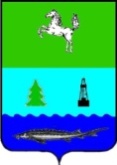 АДМИНИСТРАЦИИЯ ЗАВОДСКОГО СЕЛЬСКОГО ПОСЕЛЕНИЯПАРАБЕЛЬСКОГО РАЙОНАТОМСКОЙ ОБЛАСТИПОСТАНОВЛЕНИЕот 20.10.2022                                   									    №59    Об отмене постановления Администрации Заводского сельского поселения от 14.07.2022 №51  «Об отмене постановления Администрации Заводского сельского поселения от 02.07.2010 №68  «Об утверждении Порядка предоставления субсидий юридическим лицам (за исключением субсидий муниципальным учреждениям), индивидуальным предпринимателям, физическим лицам - производителям товаров, работ, услуг из средств бюджета МО «Заводское сельское поселение»»В целях упорядочения деятельности, ПОСТАНОВЛЯЮ: 1. Постановление Администрации Заводского сельского поселения 14.07.2022 №51  «Об отмене постановления Администрации Заводского сельского поселения от 02.07.2010 №68  «Об утверждении Порядка предоставления субсидий юридическим лицам (за исключением субсидий муниципальным учреждениям), индивидуальным предпринимателям, физическим лицам - производителям товаров, работ, услуг из средств бюджета МО «Заводское сельское поселение»» отменить.2. Обнародовать настоящее постановление в информационном бюллетене Администрации Заводского сельского поселения, также разместить на официальном сайте муниципального образования Заводское сельское поселение в информационно-телекоммуникационной сети «Интернет» http://zavodscoe.ru.3. Контроль за исполнением настоящего постановления оставляю за собой.И.о. Главы поселения		                                                         	                М.Е. Ефимова 